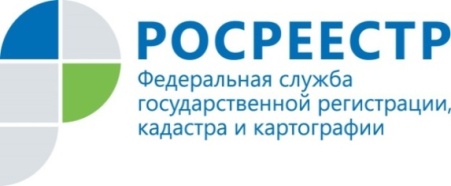                                                    Пресс-релизРосреестр Татарстана: сайты-двойники под запретомПо итогам обращения Росреестра Федеральная антимонопольная служба (ФАС) России выдала компании «Яндекс» предписание прекратить рекламу сайтов-двойников, предлагающих онлайн-услуги по предоставлению сведений из Единого государственного реестра недвижимости. «Согласно российскому законодательству, оказание таких государственных услуг отнесено исключительно к компетенции Росреестра, а возможность «перепродажи» государственных услуг через посредников не предусмотрена»- сказано в сообщении ФАС.Ранее Росреестр Татарстана предостерегал граждан и приводил явные признаки сайтов-подделок, не имеющих никакого отношения к официальному предоставлению сведений из ЕГРН. Так, например, схожее доменное имя сайта, удвоенные буквы, прайс-листы с платными сведениями, ссылки на мобильные приложения, наличие рекламы на сайте говорят о неподлинности ресурса.Росреестр проводит комплексную работу по противодействию деятельности сайтов-двойников в целях защиты прав и законных интересов заявителей. Таким образом, в результате работы, проводимой Росреестром, Роскомнадзор заблокировал свыше 30 таких ресурсов. По словам заместителя руководителя Управления Росреестра по Республике Татарстан, Лилии Бургановой, в настоящее время на портале Росреестра (www.rosreestr.gov.ru) граждане могут абсолютно бесплатно получить справочную информацию об объектах недвижимости. Если же нужны более подробные сведения об основных характеристиках объекта недвижимости и зарегистрированных на него правах и т.д., то необходимо заказать выписку из ЕГРН, обратившись лично в МФЦ – от 460 руб. для физических лиц, от 1270 – для юридических, либо воспользовавшись личным кабинетом на портале Росреестра и получить запрашиваемые сведения в электронном виде – от 380 руб. для физических лиц, от 700 руб. - для юридических.Как отметили в Кадастровой палате по РТ, одна из самых востребованных услуг Росреестра – получение выписки из ЕГРН. Именно этот документ подтверждает право на собственность. Так, в прошлом году в Татарстане выдано около 2.5 миллиона выписок, из них более 2.2 миллиона - в электронном виде. Если вы уже обращались к сайтам-двойникам и, возможно, даже понесли финансовые потери при получении недостоверных сведений в сфере недвижимости, просим вас сообщать нам об этом в Direct на официальной странице Управления Росреестра по Республике Татарстан в Инстаграм rosreestr_tatarstana (ww.instagram.com/rosreestr_tatarstana/) или по электронной почте press@rosreestr.org, желательно с указанием ссылки на сайты-двойники.Справочно:Как понять, что перед вами сайт-двойник?ДОМЕННОЕ ИМЯ. Самый верный признак – обратить внимание на доменное имя сайта. Доменное имя официального сайта Росреестра - www.rosreestr.gov.ru. Зачастую сайты-двойники помимо предложения оказать быстро и недорого услугу по предоставлению сведений, содержащихся в ЕГРН, размещают информацию о правомочии действовать от лица Росреестра и Федеральной кадастровой палаты, копируют структуру их официальных сайтов, используют в своем адресе схожие официальному наименованию ведомств названия, добавляя к ним удвоенные буквы, приписки «online/egrp/egrn» и т.п.Таким образом, у заинтересованных в получении государственной услуги лиц создается впечатление, что они оформляют запрос на получение государственной услуги у лица, имеющего причастность к органу регистрации прав или его подведомственной организации.НЕЛЬЗЯ ЗАРЕГИСТРИРОВАТЬСЯ ЧЕРЕЗ ЕПГУ. Также убедиться в подлинности сайта поможет наличие электронных сервисов. Так, сервис «Личный кабинет», которым можно воспользоваться, имея регистрацию на Едином портале государственных услуг, не доступен на сайтах-двойниках.РЕКЛАМА И ПРАЙС-ЛИСТ. На сайтах-двойниках Росреестра, Федеральной кадастровой палаты или Публичной кадастровой карты размещаются прайс-листы, ссылки на мобильные приложения и способы оплаты, а также реклама.Контакты для СМИПресс-служба Росреестра Татарстана+8 843 255 25 10